填写说明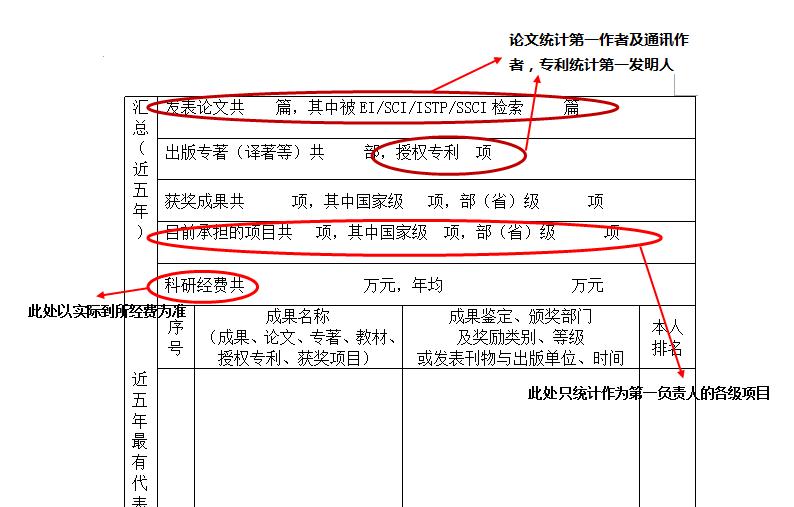 